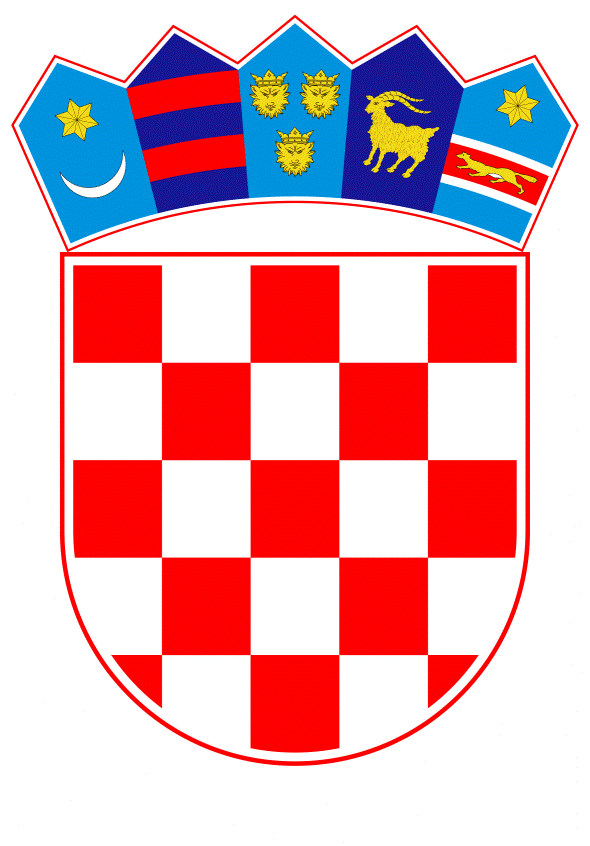 VLADA REPUBLIKE HRVATSKEZagreb, 3. ožujka 2022.______________________________________________________________________________________________________________________________________________________________________________________________________________________________________________________      Banski dvori | Trg Sv. Marka 2  | 10000 Zagreb | tel. 01 4569 222 | vlada.gov.hr	VLADA REPUBLIKE HRVATSKENacrtPRIJEDLOG ODLUKE O SUDJELOVANJU ORUŽANIH SNAGA REPUBLIKE HRVATSKE U AKTIVNOSTI U SKLOPU PROJEKTA STALNE STRUKTURIRANE SURADNJE EUROPSKE UNIJE „KIBERNETIČKI TIMOVI ZA BRZI ODGOVOR I UZAJAMNU POMOĆ U KIBERNETIČKOJ SIGURNOSTI“ Zagreb, ožujak 2022.PRIJEDLOG ODLUKE O SUDJELOVANJU ORUŽANIH SNAGA REPUBLIKE HRVATSKE U AKTIVNOSTI U SKLOPU PROJEKTA STALNE STRUKTURIRANE SURADNJE EUROPSKE UNIJE „KIBERNETIČKI TIMOVI ZA BRZI ODGOVOR I UZAJAMNU POMOĆ U KIBERNETIČKOJ SIGURNOSTI“I.	USTAVNA OSNOVA ZA DONOŠENJE ODLUKENa temelju članka 7. stavka 5. Ustava Republike Hrvatske („Narodne novine“, br. 85/10. – pročišćeni tekst i 5/14. – Odluka Ustavnog suda Republike Hrvatske) pokreće se postupak za donošenje Odluke o sudjelovanju Oružanih snaga Republike Hrvatske u aktivnosti u sklopu projekta Stalne strukturirane suradnje Europske unije „Kibernetički timovi za brzi odgovor i uzajamnu pomoć u kibernetičkoj sigurnosti“ (u daljnjem tekstu: Odluka).II.	OCJENA DOSADAŠNJEG STANJAUzimajući u obzir članak 42(6) Ugovora o Europskoj uniji, Odlukom Vijeća Europske unije 2017/2315 od 11. prosinca 2017. uspostavljena je Stalna strukturirana suradnja (Permanent Structured Cooperation – u daljnjem tekstu PESCO) u kojoj sudjeluje 25 država članica radi omogućavanja državama sudionicama da na dragovoljnoj osnovi zajednički planiraju, razvijaju i ulažu u projekte zajedničkih sposobnosti te tako poboljšavaju operativnu spremnost i sposobnost svojih oružanih snaga. Krajnji cilj je optimizirati raspoložive resurse i poboljšati njihovu ukupnu učinkovitost u najzahtjevnijim zadaćama, misijama i operacijama te tako pridonijeti ispunjavanju razine ambicija Europske unije. Odluku o sudjelovanju u PESCO-u dragovoljno je donijela svaka država članica koja sudjeluje, a samo donošenje odluka o angažiranju ostaje u ovlastima država članica sudionica u Vijeću te se time ne dovodi u pitanje specifičan karakter sigurnosne i obrambene politike pojedine države članice Europske unije.Vlada Republike Hrvatske je 9. studenoga 2017. donijela Odluku o pristupanju Republike Hrvatske Stalnoj strukturiranoj suradnji u sklopu Zajedničke sigurnosne i obrambene politike Europske unije. Vlada Republike Hrvatske je 12. ožujka 2020. donijela Odluku o uključivanju Republike Hrvatske u projekte Stalne strukturirane suradnje u sklopu Zajedničke sigurnosne i obrambene politike Europske unije među kojima je projekt „Kibernetički timovi za brzi odgovor i uzajamnu pomoć u kibernetičkoj sigurnosti“ u kojem uz Republiku Hrvatsku sudjeluju Republika Litva, Republika Estonija, Kraljevina Nizozemska, Republika Poljska i Rumunjska, dok je Memorandum o suglasnosti u vezi sa suradnjom u okviru Projekta potpisan 4. ožujka 2020.Cilj sudjelovanja Republike Hrvatske u PESCO projektu „Kibernetički timovi za brzi odgovor i međusobna pomoć u kibernetičkoj sigurnosti“ (Cyber Rapid Response Teams and Mutual Assistance in Cyber Security – CRRT) je jačanje vlastite sigurnosti te povećanje mogućnosti kibernetičke obrane na europskoj razini. Projektom je planirano brzo stvaranje multinacionalnih mreža za odgovor kibernetičkih timova stručnjaka država sudionica u Projektu. Za razliku od drugih multinacionalnih inicijativa u kibernetičkoj obrani koje se bave uglavnom dijeljenjem i razmjenom informacija, dodana vrijednost ovoga Projekta je i angažman ljudskih resursa. Projektom se obuhvaćaju istraživanja postupaka u domeni kibernetičke sigurnosti u Europskoj uniji, organizacija vježbi, simulacije kibernetičkih kriza i razvoj alata za kibernetičku obranu. Projektom koordiniraju stručnjaci iz Grupe za politiku kibernetičke sigurnosti i informacijske tehnologije Ministarstva nacionalne obrane Republike Litve, dok države sudionice projekta imenuju po jednog predstavnika u Vijeće CRRT-a. Timove za brzi odgovor i uzajamnu pomoć u kibernetičkoj sigurnosti čine stručnjaci za kibernetičku sigurnost država sudionica Projekta, a u skladu s procedurama mogu pružiti potporu  u državi tražiteljici pomoći ili se potpora pruža udaljenim pristupom. Timovi imaju sposobnosti poduzimanja preventivnih mjera procjene kibernetičke ranjivosti i djelotvornog korištenja resursa država i institucija u upravljanju kibernetičkim prijetnjama. III.	RAZLOZI I CILJEVI DONOŠENJA ODLUKEAktivnost u sklopu Projekta uz sudjelovanje Oružanih snaga Republike Hrvatske u Timu za brzi odgovor i uzajamnu pomoć u kibernetičkoj sigurnosti u državi i inozemstvu obuhvaća  istraživanje postupaka u domeni kibernetičke sigurnosti u Europskoj uniji, organizaciju i provedbu vježbi, simulacije kibernetičkih kriza i razvoj alata za kibernetičku obranu. Sudjelovanjem u ovoj aktivnosti Europske unije Oružane snage Republike Hrvatske razvijaju vlastite sposobnosti u području kibernetičke obrane te pridonose njezinu jačanju na europskoj razini.Ovom Odlukom predlaže se sudjelovanje do pet pripadnika Oružanih snaga Republike Hrvatske u aktivnosti u okviru projekta Stalne strukturirane suradnje Europske unije „Kibernetički timovi za brzi odgovor i uzajamnu pomoć u kibernetičkoj sigurnosti“ radi pružanja potpore državama sudionicama Projekta, drugim državama članicama Europske unije, institucijama, tijelima i agencijama Europske unije, misijama Zajedničke sigurnosne i obrambene politike Europske unije i drugim povezanim aktivnostima te partnerima.IV.	POTREBNA FINANCIJSKA SREDSTVAFinancijska sredstva za provedbu ove Odluke osigurana su u državnom proračunu Republike Hrvatske za 2022. i 2023. na razdjelu Ministarstva obrane u skladu s predviđenim projekcijama financijskoga plana Ministarstva obrane za 2022. i 2023. godinu. Na temelju članka 54. stavka 2. Zakona o obrani („Narodne novine“, br. 73/13., 75/15., 27/16., 110/17. – Odluka Ustavnog suda Republike Hrvatske, 30/18. i 70/19.), na prijedlog Vlade Republike Hrvatske i uz prethodnu suglasnost Predsjednika Republike Hrvatske, Hrvatski sabor na sjednici _______________ 2022. donio jeO D L U K UO SUDJELOVANJU ORUŽANIH SNAGA REPUBLIKE HRVATSKEU AKTIVNOSTI U SKLOPU PROJEKTA STALNE STRUKTURIRANE SURADNJE EUROPSKE UNIJE „KIBERNETIČKI TIMOVI ZA BRZI ODGOVOR I UZAJAMNU POMOĆ U KIBERNETIČKOJ SIGURNOSTI“I.	U aktivnosti u sklopu projekta Stalne strukturirane suradnje Europske unije „Kibernetički timovi za brzi odgovor i uzajamnu pomoć u kibernetičkoj sigurnosti“ u timu za brzi odgovor i uzajamnu pomoć u kibernetičkoj sigurnosti sudjelovat će do pet pripadnika Oružanih snaga Republike Hrvatske. II.Aktivnosti u sklopu projekta iz točke I. ove Odluke provode se u državama sudionicama projekta iz točke I. ove Odluke, drugim državama članicama Europske unije, institucijama, tijelima i agencijama Europske unije, misijama Zajedničke sigurnosne i obrambene politike Europske unije te drugim povezanim aktivnostima i partnerima. III.	Izvješće o sudjelovanju Oružanih snaga Republike Hrvatske u aktivnosti iz točke I. ove Odluke bit će dio Godišnjeg izvješća o obrani koje Vlada Republike Hrvatske podnosi Hrvatskome saboru.IV.           Ova Odluka stupa na snagu prvoga dana od dana objave u „Narodnim novinama“.                                                            HRVATSKI SABOR                                                                                                          Predsjednik Hrvatskoga sabora                                                                                                                                         Gordan JandrokovićKLASA:Zagreb,O B R A Z L O Ž E N J ETočkama I. i II.  određuje se da u aktivnosti u sklopu projekta Stalne strukturirane suradnje Europske unije „Kibernetički timovi za brzi odgovor i uzajamnu pomoć u kibernetičkoj sigurnosti“ u timu za brzi odgovor i uzajamnu pomoć u kibernetičkoj sigurnosti sudjeluje do pet pripadnika Oružanih snaga Republike Hrvatske. Utvrđuje se da se aktivnosti u sklopu projekta provode u državama sudionicama toga projekta, drugim državama članicama Europske unije, institucijama, tijelima i agencijama Europske unije, misijama Zajedničke sigurnosne i obrambene politike Europske unije te drugim povezanim aktivnostima i partnerima. Pravni temelj za donošenje Odluke Hrvatskoga sabora je članak 7. stavak 5. Ustava Republike Hrvatske („Narodne novine“, br. 85/10. – pročišćeni tekst i 5/14. – Odluka Ustavnog suda Republike Hrvatske) koji propisuju da Oružane snage Republike Hrvatske mogu prijeći njezine granice ili djelovati preko njezinih granica na temelju Odluke Hrvatskoga sabora, koju predlaže Vlada Republike Hrvatske, uz prethodnu suglasnost Predsjednika Republike Hrvatske. Zakon o obrani („Narodne novine“, br. 73/13., 75/15., 27/16., 110/17. – Odluka Ustavnog suda Republike Hrvatske, 30/18. i 70/19.) u članku 54. stavku 2. na istovjetan način uređuje ovo područje. Točkom III. utvrđuje se da će izvješće o sudjelovanju u aktivnosti iz točke I. ove Odluke biti dio Godišnjeg izvješća o obrani koje Vlada Republike Hrvatske podnosi Hrvatskome saboru.Točkom IV. određuje se stupanje na snagu ove Odluke.Predlagatelj:Ministarstvo obranepredmet:Nacrt prijedloga odluke o sudjelovanju Oružanih snaga Republike Hrvatske u aktivnosti u sklopu projekta Stalne strukturirane suradnje Europske unije „Kibernetički timovi za brzi odgovor i uzajamnu pomoć u kibernetičkoj sigurnosti“